Сборник заданий по русскому языку и математике  для 4 классаДата: 16.03.20Математика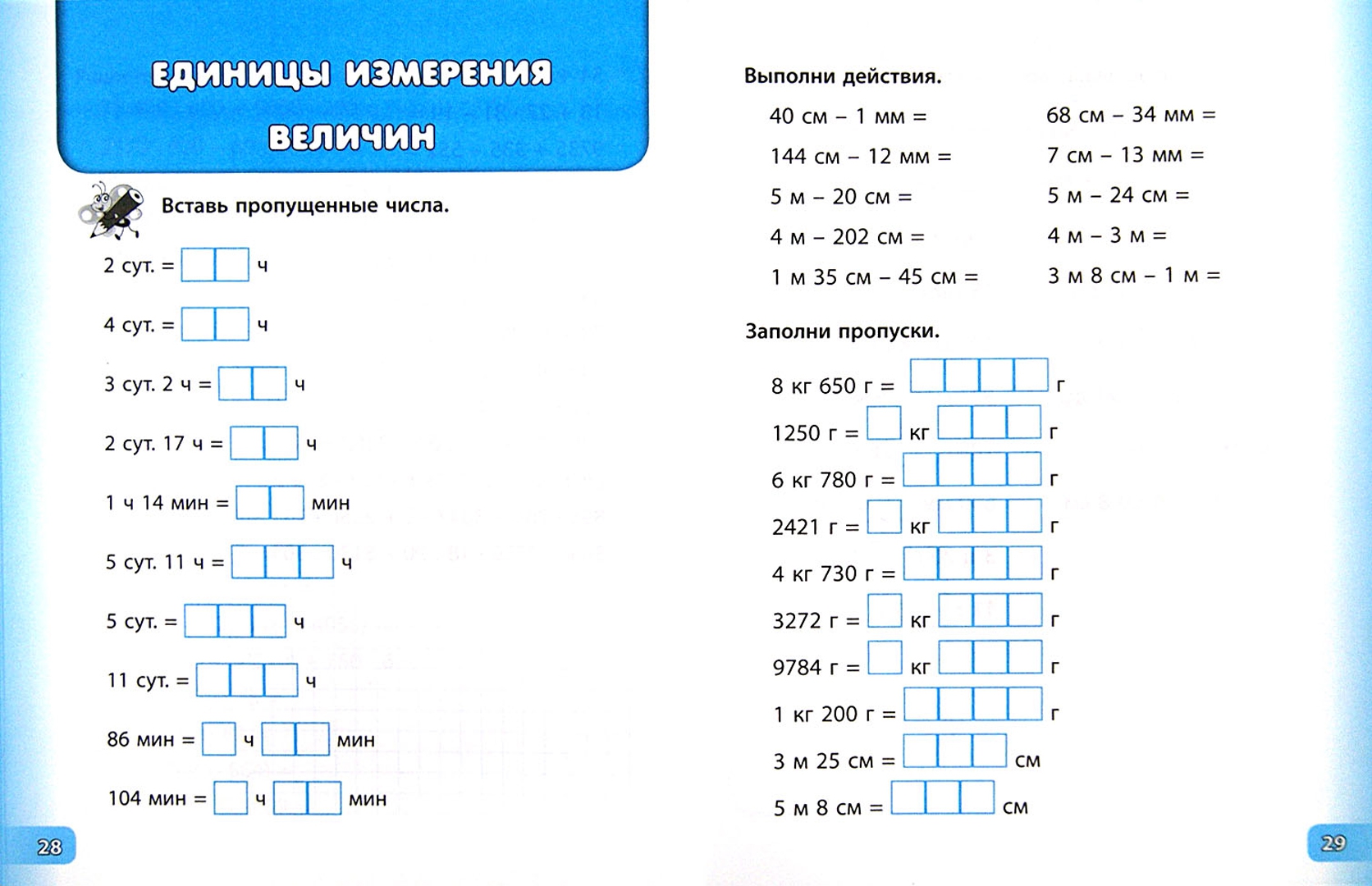 Русский язык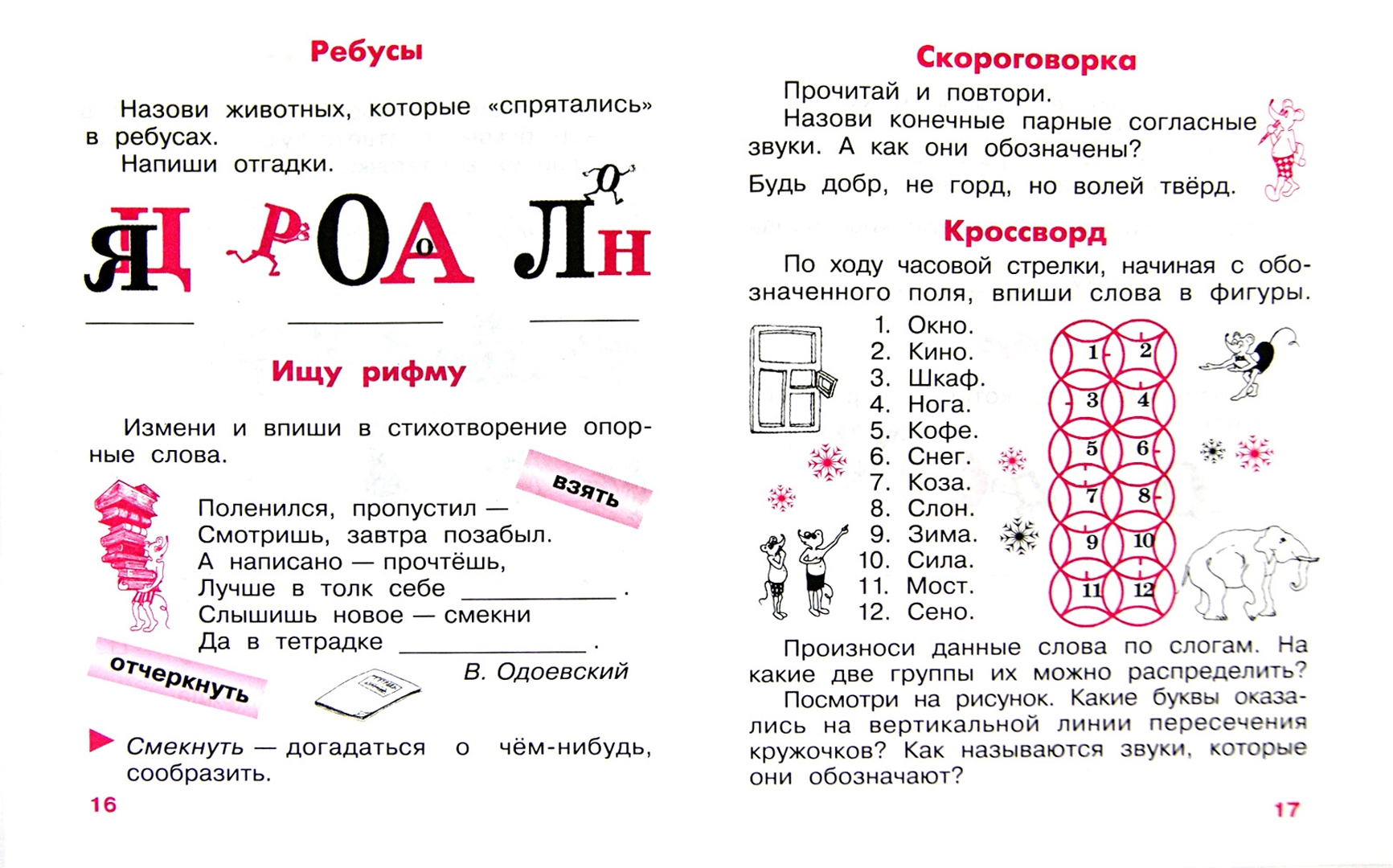 